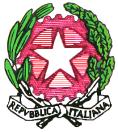 										Alla Dirigente Scolastica										Al DsgaOGGETTO: Polizza assicurazione contro infortuni e R.C. a.s. 2022/23Il/La sottoscritto/a ____________________________________________________________ In servizio presso codesta Istituzione scolastica in qualità di    Docente    Personale AtaDichiaradi volere aderire volontariamente alla proposta di stipula di polizza assicurativa contro gli infortuni e Responsabilità civile per l’a.s 2022/23, il cui premio annuo è di € 4,50.Per effettuare il  pagamento del premio assicurativo di € 4,50, che deve avvenire esclusivamente  tramite il sistema PagoPA, 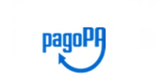 chiede     l’invio sulla propria mail dell’Avviso di pagamento oppure     l’abilitazione  di accesso al servizio PagOnline del portale Argo ( che si interfaccia immediatamente con PagoPa)Data									Firma							_________________________________